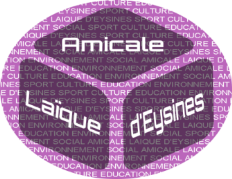 AQUAGYM SAISON 2021/2022FICHE D’INSCRIPTIONNom, Prénom : ………………………………………………………………………………………
Date de naissance : …………/………………/…………
Adresse : ………………………………………………………………………………………………
Téléphone / Portable : …………………………………………………………………………………
Mail (en majuscule) : …………………………………………………………………………………………
Noms et téléphone de la personne à prévenir en cas d’urgence :……………………………………… :…………………..Choix de la séance validé par l’ALE (mettre une croix dans la case correspondante)AQUADOUCE : mobilisation des articulations, renforcement musculaire doux, travail sur les équilibres.Lundi 12 h - 12 h 45 				Mercredi 12 h 50 - 13 h 35	                 Mercredi 19 h - 19 h 45			Vendredi 15 h 45 - 16 h 30	AQUAFIT : renforcement musculaire, travail cardio, intensité haute.	 Lundi 12 h 50 -13 h 35 	                  Mercredi 12 h – 12 h 45	
             Lundi 20 h – 20 h 45 	                  Vendredi 19 h 50- 20 h 35	         
	 Mardi 19 h – 19 h 45 		AQUACHALLENGE : activité orientée sur le cardio avec de multiples disciplines.	Mardi 19 h 50 – 20 h 35	                        Vendredi 19 h – 19 h 45	                 Mercredi 19 h 50 – 20 h 35 				Par mon adhésion, j’accepte les conditions des Statuts et du Règlement Intérieur de l’Amicale Laïque d’Eysines consultable sur le site www.ale.fr ainsi que les modalités de fonctionnement de la section d’Aquagym mentionnés sur un Règlement Intérieur de l’activité disponible également sur le site internet pour la saison 2021/2022.Je reconnais avoir pris connaissance des conditions d’utilisation des locaux et des consignes de sécurité ; informations disponibles par voie d’affichage à l’entrée de la piscine et je m’engage à les respecter.J’accepte, via le présent document, que les photos et documents audio-visuels sur lesquels je pourrais figurer à l’occasion de la pratique de l’activité puissent être utilisés à des fins d’informations et d’actualité par l’ALE dans le cadre d’une publication presse, affichage, exposition, site web. J’accorde cette autorisation à titre gracieux.A Eysines, le ……………….								Signature,